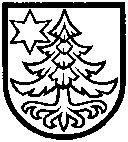 	EINWOHNERGEMEINDE  TRACHSELWALD 	3453 HEIMISBACH	Strassenkommission 	Telefon 034 431 14 78	Fax 034 431 42 54 	Homepage	www.trachselwald.ch 	E-Mail	gemeinde@trachselwald.chBEITRAGSGESUCHfür Genossenschaften, Gemeinschaften, Privatpersonennach Art. 38 – 41 Strassenreglement der Einwohnergemeinde Trachselwald vom 12.12.2014Name und Adresse des Gesuchstellers (Bauherrschaft)Name/Organisation 	     	Strasse 	     	PLZ / Ort	     	Tel. 	     	Natel	     	Mail 	     	Kontoverbindung (IBAN) 	     	Ansprechperson	Name/Vorname 	     	Strasse 	     	PLZ / Ort 	     	Tel.	     	Natel	     	Mail 	     Informationen zum Gesuchsteller/Bauherr (z. B. Zielsetzung, Rechtsform, Anzahl Mitglieder, etc.)	Bei mehreren Anstössern wird zur Regelung der Baukosten und des späteren Unterhalts eine Bauherrengemeinschaft- / Genossenschaftsform vorausgesetzt.Wofür wird ein Beitrag gewünscht (kurze Beschreibung des Projekts)?Ist das Projekt geplant / in Ausführung (Datum Baubeginn)?Wie hoch belaufen sich die Kosten? 	Kostenvoranschlag	Fr.	     	Von Bund als subventionsberechtigt anerkannt	Fr.	     	Von Kanton als subventionsberechtigt anerkannt	Fr.	     Zugesicherte Subventionen und andere Beiträge	Bund BLW	      %	=	Fr.	     	Kanton ASP 	      % 	=	Fr.	     	Kanton KAWA 		      %	= 	Fr.	     	Weitere öffentliche Institutionen:	     		      % 	= 	Fr.	     	Schweizer Berghilfe 		      %	=	Fr.	     	Coop Patenschaft 		      %	= 	Fr.	     	Hilfe für Berggemeinden 	      %	=	Fr.	     	Weitere private Institutionen:	     	 	      %	=	Fr.	     	Total Subventionen und Beiträge		Fr.	     Weitere BemerkungenWurden auch an andere gemeinnützige Organisationen Gesuche gestellt?	Wenn ja, an welche?	Der Beitrag der Gemeinde kann nur abschliessend beurteilt werden, wenn alle Beiträge von privaten und öffentlichen Organisationen bekannt sind. Der Gesuchsteller wird auf seinen Angaben behaftet.Dem Gesuch sind die nachstehenden Unterlagen beizulegen	-	Technischer Bericht (Projektbeschrieb) und Kostenvoranschlag	-	Übersichtsplan (1:1'000 oder 1:25'000, keine Detailpläne)	-	Kopien aller Subventionszusicherungen	-	Liste der Eigentümer/Anstösser mit Kostenverteiler (Perimeterverzeichnis)	-	...Ort und Datum	Unterschrift(en) des GesuchstellersX:\er\StraKo\Überarbeitung Strassenreglement\Beitragsgesuch_SR.docx	